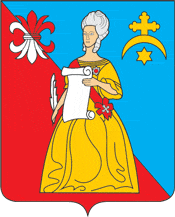 Калужская областьЖуковский районАДМИНИСТРАЦИЯгородского поселения «Город Кременки»ПОСТАНОВЛЕНИЕ «О внесении изменений в Постановление № 21-п от 17.03.2017г. «Об утверждении муниципальной программы «Развитие рынка труда в МО ГП «Город Кременки»                        « 20 »  февраля  2024г.                                                                          № _27-пВ соответствии со ст. 179.3 Бюджетного кодекса РФ, Постановлением Администрации «Город Кременки от 20 сентября 2021г. № 107-п « Об утверждении перечня муниципальных программ ГП «Город Кременки», Положением о порядке разработки, формирования и реализации муниципальных программ ГП «Город Кремёнки», утвержденном постановлением Администрации ГП «Город Кремёнки» от 26.11.2013 N 144-п, Администрация городского поселения "Город Кремёнки"ПОСТАНОВЛЯЕТ:Изложить приложение № 1 к Постановлению № 21-п  от 17.03.2017г. «Об утверждении муниципальной программы «Развитие рынка труда в МО ГП «Город Кременки» в новой редакции согласно приложению.Обнародовать настоящее ПостановлениеВРИП  Главы администрации                                                                            Л.А. ЩукинПриложение №1Паспортмуниципальной программы«Развитие рынка труда в МО ГП «Город Кременки»